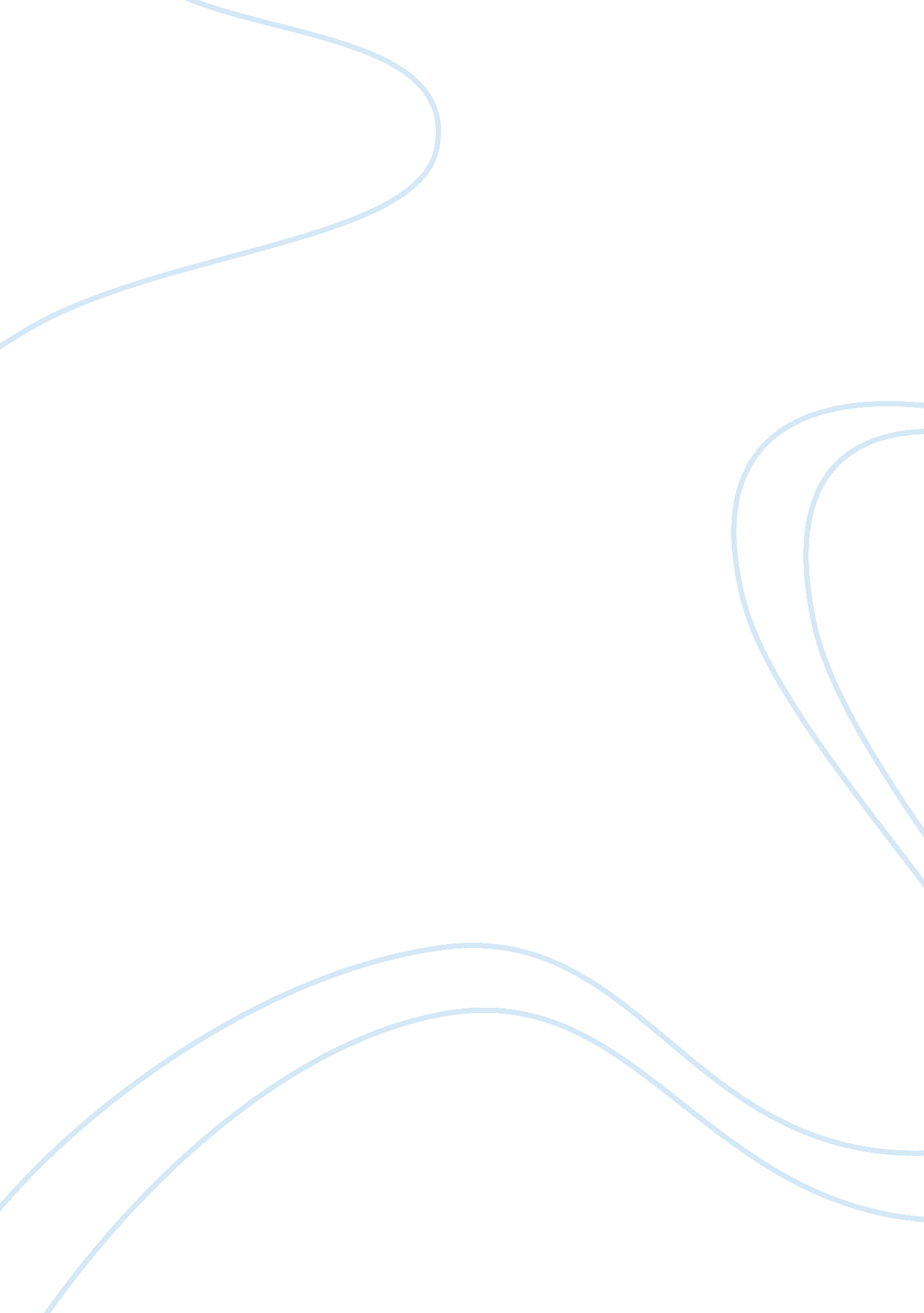 Ocean power 2Science, Physics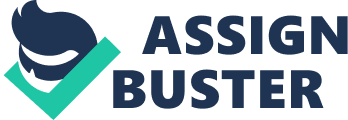 Ocean power 2 Is ocean power economical? In the newly generated technologies, ocean power is economical because it is used in obtaining electricity. There are three types of power from the ocean. This includes wave power, tidal power and ocean thermal energy conversion. The ocean winds, ocean currents, and salinity gradients of the ocean water help in developing the three power technologies. The tidal power requires large tidal differences for power to be produced in large quantity (Brewster, 104). 
Tidal energy is the best and renewable source of electricity that does not emit any poisonous gases. Despite it being responsible for global warming and acid rains it is also accountable for the electricity generated through fossil fuel. The utilization of tidal energy, it decreases the necessity of nuclear power (Charlier, 92). Nuclear power is mainly linked to the risk of direct radiations to humans. Ocean power involves technologies that are advanced in the consumption of the energy from the sea by crashing the waves during the movement of the tides. 
The most obvious type of ocean energy is the power of waves. In converting energy, wave power is captured near the shore and offshore. Most importantly, all the types of ocean power produce electricity through the conversion of the kinetic energy in the water and thermal energy being converted into mechanical energy that stirs the turbine(Brewster, 109). 
In conclusion, the ocean thermal energy conversion is the least available type of ocean power and therefore the least used in the U. S (Charlier, 145). Most of the heat stored in the oceans forms the largest solar power collections in the world. Additionally, most of the energy from the ocean waves is basically available source of electricity in future. It is very consistent and predictable than all other renewable resources such as wind and solar. Wave energy demonstrates the best economic production of electric power would be integrated of smart technologies that support wave form of energy (Charlier, 145). 
Work Cited 
Brewster, David. Indias Ocean the Story of Indias Bid for Regional Leadership.. Hoboken Taylor and Francis, 2014. Print. 
Charlier, Roger Henri, and Charles W. Finkl. Ocean energy tide and tidal power. Berlin: Springer, 2009. Print. 